Mickey’s News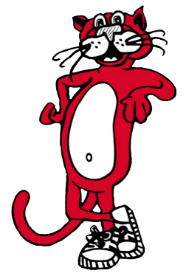 Website: https://mae.risd.k12.nm.us/ Telephone: 575-637-3450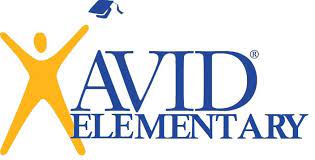 This month in AVID we have continued to focus on collaboration but have also focused on the process of Note taking.  Students Use the STAR process. S-Set up notes, T-Take notes, A-Add to notes, and R-Review notes.  Note taking is an important skill for students to have as they continue in their education and their career field. Ask your child how they take notes.  See what they can do.  Noticias de MickeySitio web: https://mae.risd.k12.nm.us/ Teléfono: 575-637-3450Este mes en AVID hemos continuado enfocándonos en la colaboración pero también nos hemos enfocado en el proceso de tomar notas. Estudiantes Usan el proceso STAR. S-Configurar notas, T-Tomar notas, A-Agregar a notas y R-Revisar notas. Tomar notas es una habilidad importante que deben tener los estudiantes a medida que continúan en su educación y en su campo profesional. Pregúntele a su hijo cómo toma notas. Vea lo que pueden hacer.October 2022PD Day Early DismissalFriday, October 21st will be an early release day for all students. Walkers will be dismissed at 11:50 am and Driveline will be dismissed at 11:55 am. Our staff will be using the afternoon in professional learning sessions. This will provide us more strategies to use during instruction with your child. 90 Day Plan UpdatesOur staff will be working on Professional Development in English Language Arts and Math this semester. We are working on our Tier 1 instruction and looking at student data to create instruction geared to your child’s needs.  We have seen progress in all of our students. 18% of our students who were below grade level are now reading at grade level.  We are so excited for the improvements our students are making. Octubre 2022Día de PD Salida TempranaEl viernes 21 de octubre será un día de salida temprano para todos los estudiantes. Los caminantes saldrán a las 11:50 am y Driveline saldrá a las 11:55 am.Nuestro personal utilizará la tarde en sesiones de aprendizaje profesional. Esto nos proporcionará más estrategias para usar durante la instrucción con su hijo.Actualizaciones del plan de 90 díasNuestro personal estará trabajando en Desarrollo Profesional en Artes del Lenguaje Inglés y Matemáticas este semestre. Estamos trabajando en nuestra instrucción de Nivel 1 y analizando los datos de los estudiantes para crear una instrucción adaptada a las necesidades de su hijo. Hemos visto progreso en todos nuestros estudiantes. El 18% de nuestros estudiantes que estaban por debajo del nivel de grado ahora están leyendo al nivel de grado. Estamos muy emocionados por las mejoras que nuestros estudiantes están haciendo.